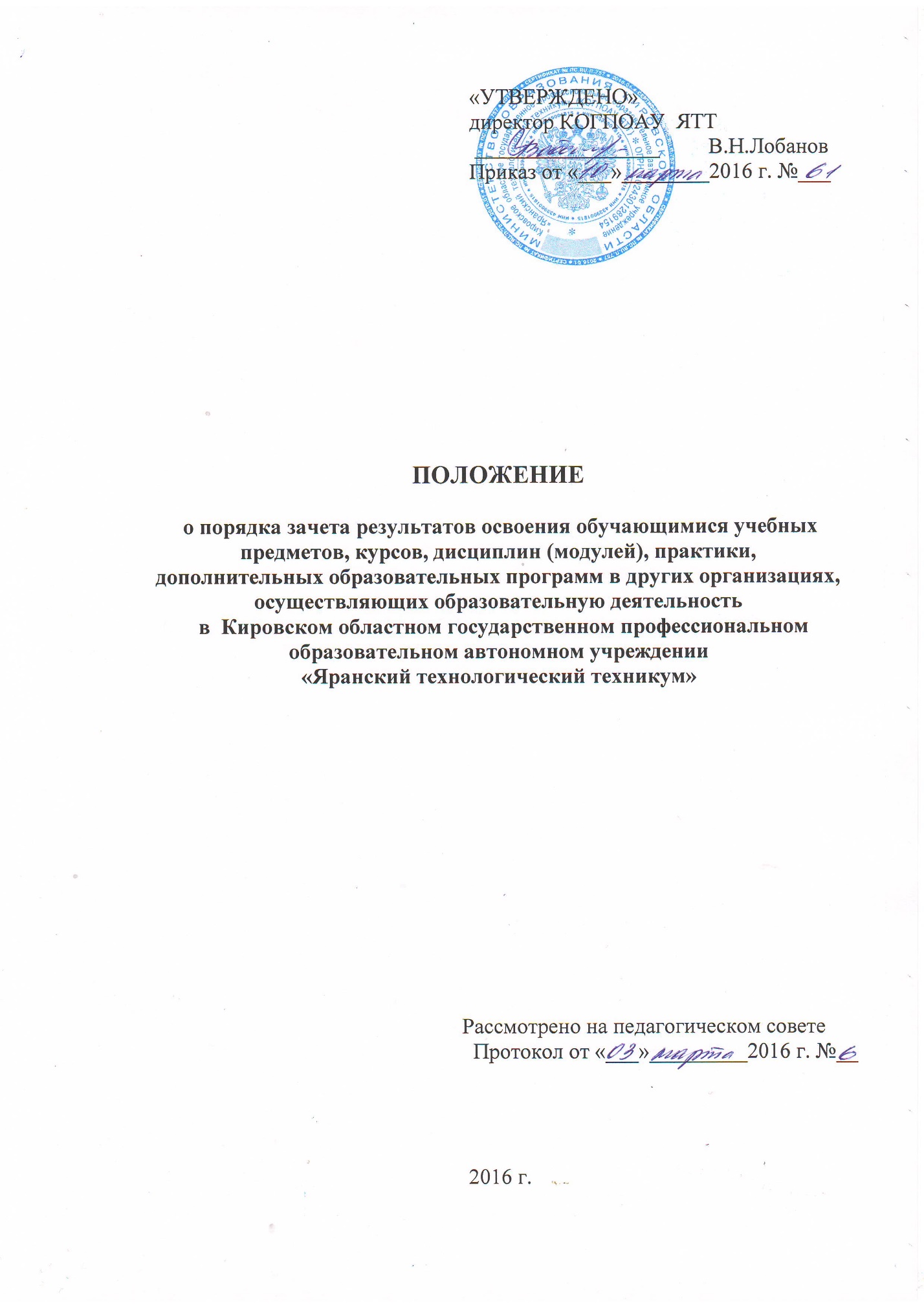 1.1. Настоящее Положение   о порядка зачета результатов освоения обучающимися учебных предметов, курсов, дисциплин (модулей), практики,
дополнительных образовательных программ в других организациях, осуществляющих образовательную деятельность в  Кировском областном государственном профессиональном образовательном автономном учреждении   «Яранский технологический техникум» (далее – Положение) разработано в соответствии с:- пунктом 7 части 1 статьи 34 Федерального закона от 29.12.2012 №273-ФЗ «Об образовании в Российской Федерации»;- Уставом КОГПОАУ ЯТТ.  1.2. Настоящее Положение регламентирует порядок зачета результатов освоения обучающимися учебных предметов, курсов, дисциплин (модулей), практики, дополнительных образовательных программ в других организациях, осуществляющих образовательную деятельность в Кировском областном государственном профессиональном образовательном автономном учреждении   «Яранский технологический техникум» (далее – Техникум), служит организационно-методической основой его организации.1.3. В соответствии с пунктом 7 части 1 статьи 34 Федерального закона от 29.12.2012 №273-ФЗ «Об образовании в Российской Федерации» обучающиеся имеют право на зачет организацией, осуществляющей образовательную деятельность, в установленном ею порядке результатов освоения учебных предметов, курсов, дисциплин (модулей), практики, дополнительных образовательных программ в других организациях, осуществляющих образовательную деятельность.1.4. Под зачётом в настоящем порядке понимается перенос в документы об освоении образовательной программы учебных предметов, курсов, дисциплин (модулей), практики (далее – дисциплины) с соответствующей оценкой, полученной при освоении образовательной программы в других организациях, осуществляющих образовательную деятельность, или без неё. Решение о зачёте освобождает обучающегося от необходимости повторного изучения соответствующей дисциплины.1.4. Подлежат зачёту дисциплины учебного плана при совпадении наименования дисциплины, а также, если объём часов составляет не менее чем 90%.1.5. Решение о зачёте дисциплины оформляется приказом директора Техникума.1.6. В случае несовпадения наименования дисциплины и (или) при недостаточном объёме часов (более 10%), решение о зачёте дисциплины принимается с учётом мнения педагогического совета  Техникума.1.7. Педагогический совет может принять решение о прохождении обучающимся промежуточной аттестации по дисциплине. Промежуточная аттестация проводится преподавателем, ведущим данную дисциплину.1.8. Для получения зачета обучающийся или родители (законные представители) несовершеннолетнего обучающегося представляют в Техникум следующие документы:- заявление о зачёте дисциплины;- документ об образовании или справку об обучении или о периоде обучения;- копию лицензии на осуществление образовательной деятельности организации, осуществляющей образовательную деятельность, в которой ранее обучался обучающийся.1.9. Зачёт дисциплины проводится не позднее одного месяца до начала итоговой аттестации.1.10. Техникум вправе запросить от обучающегося или родителей (законных представителей) несовершеннолетнего обучающегося дополнительные документы и сведения об обучении в другой организации, осуществляющей образовательную деятельность.1.11. Получение зачёта не освобождает обучающегося от прохождения итоговой аттестации в техникуме.1.12. В случае несовпадения формы промежуточной аттестации по дисциплине («зачёт» вместо балльной оценки), по желанию обучающегося или родителей (законных представителей) данная дисциплина может быть зачтена с оценкой «удовлетворительно».1.13. Результаты зачёта фиксируются в личном деле обучающегося.1.14. Принятие решений о зачёте в случае совместного ведения образовательной деятельности в рамках сетевой формы образовательных программ производится в соответствии с договором между организациями, осуществляющими образовательную деятельность.1.15. Дисциплины, освоенные обучающимися в другой организации, осуществляющей образовательную деятельность, но не предусмотренные учебным планом Техникума, могут быть зачтены обучающемуся по его письменному заявлению или заявлению родителей (законных представителей) несовершеннолетнего обучающегося.